ЕГЭ 2018. Математика  Базовый уровень.  Типовые  тестовые задания.14 вариантов заданий. Ященко И.В. ВАРИАНТ   6Решение: Абдуллина Эндже Хабировна1.  3,1+1,08:1,2=3,1+0,9=4Ответ: 4   2 1 6	(3  *7)   6	3 6 + 7  62. 34 +75	34 +75	34 +75=3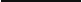 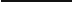 Ответ: 632 *7'=9*7=63Цена чайника после повышения стала составлять 111% от начальной цены. Разделим 2109 на 1,11: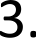 2109_1,111900Ответ: 19004.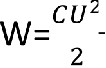 С=10   4 ФU= 16В”*162	256	128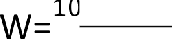 2	10’*2	10’Ответ: 0,01285. 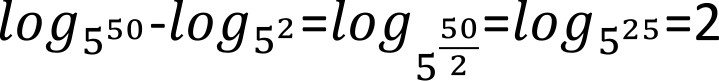 Ответ: 26. 1 фут=З0,5 см=0,З05 м 31000*0,305=9455Ответ: 94557.	Зх -F 27  -  6( Зх -1- 27) 2 =623x+27=363x=36-273x=9 Х=ЗОтвет: 3Вся окружность равна 360°: 360:30=12 спицОтвет: 12А. Рост жирафа не может достигать более 10 метров => 500 см (2) Б. Радиус Земли — самая большая величина =» 6400 км (3)Г. Толщина лезвия бритвы — самая маленькая величина =» 0,08 мм (4) В. Ширина футбольного поля — то, что остается => 68 м (1)Ответ: 231410.Всего 20 чашек, 4 из них — красные => 16 синих:6—о20  "Ответ: 0,811.В июле показана самая наибольшая температура, она равна 24.Ответ: 2412.Смотрим по таблице гостиницы, которые находятся не далее 2,4 км от центральной площади города. Подходят 3 гостиницы: «Центральная», «Турист»,«Эльдорадо». Только у 2 из них цена не превышает 3500 рублей: «Турист» и«Эльдорадо». Наибольший рейтинг из них у «Туриста». Цена в сутки равна 3400 рублей. Значит, за 3 суток равна 3400*3=10200Ответ: 1020013.Всего получается 7 граней. Ответ: 714.Смотрим по графику.Ответ: 321415.Опустим высоту Н от вершины В. Tg BH=9x, AH=4x.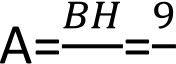 АС=20  => АН=20  2=10 => х= 4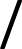 ви	4	= 22,5;  SABC — 22,5*10=225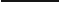 Ответ: 225АН    416.Площадь боковой поверхности цилиндра находится по формуле: S=2n*r*h Найдём площадь боковой поверхности первого цилиндра: S ——2*4*18п=144п Найдём площадь боковой поверхности второго цилиндра: S2 =2*2*3п=12пНайдём отношение площади боковой поверхности цилиндра первого цилиндра ковторому: —'——  44a =122Ответ: 1217.Заметим, что m примерно равно 1,8. Следовательно 1) 1,82 =3,24 - под это значение подходит точка С. 2) 1,8-1=0,8 — под это значение подходит точка А. 3) 1,8=1,34 — под это значение подходит точка В. 4)  =4,(4) — под это значение подходит точка D.Ответ: 231418.1) Если в доме установлены газовые плиты, то в этом доме менее 13 этажей. — Верно.Если в доме больше 12 этажей, то в нём установлены электрические плиты. — Верно.Если в доме 15 этажей, то в нём установлены газовые плиты. — Неверно.Если в доме установлены газовые плиты, то в нём более 12 этажей. — Неверно. Ответ: 1219.Чтобы число abcd делилось на 55, оно должно делиться и на 5, и на 11.Признак де- лимости на 11: Число делится на 11, если сумма цифр, которые стоят на четных ме- стах равна сумме цифр, стоящих на нечетных местах, либо отличается от неё на 11. Таким образом, a+c=b+d или a+c=b+d+11 или a+c+11=b+d. Кроме того, раз число чётное, то оно должно делится на 2. Согласно перечисленным признакам можно по- добрать следующие числа: 4620; 2640; 6820; 2860.Ответ: 462020.Мы имеем 3 вазы: черная, оранжевая, зеленая. Слева от чёрной вазы 32 розы, справа от оранжевой — 9 роз => Черная ваза посередине, а слева оранжевая. Следовательно, справа зелёная ваза. Так как всего 37 роз, тогда в зелёной вазе 37- 32-9=4 розы.Ответ: 4 розы.